ВОРОНОВИЦЬКА СЕЛИЩНА РАДА ВІННИЦЬКОГО РАЙОНУ ВІННИЦЬКОЇ ОБЛАСТІРІШЕННЯ28 грудня 2016 року                                                       01 сесія 08 скликання				Про покладання обов’язків старости	На виконання вимог п.3 Прикінцевих положень  Закону України «Про добровільне об’єднання громад» та з урахуванням норм ч.2, 3 ст.14  Закону України «Про місцеве самоврядування в Україні»  Вороновицька селищна рада					  ВИРІШИЛА:Обов’язки старости покласти на Гиренка Віктора Васильовича, який здійснював повноваження Комарівського сільського голови до об’єднання.Визначити, що староста Гиренко В.В. здійснює свої повноваження на території с.Комарів.Контроль за виконання даного рішення залишаю за собою.Селищний голова						О.Г.Ковінько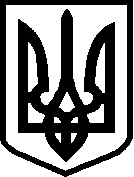 